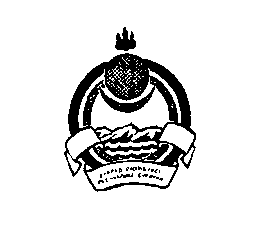 СОВЕТ ДЕПУТАТОВ МУНИЦИПАЛЬНОГО ОБРАЗОВАНИЯ «УСТЬ-ЭГИТУЙСКОЕ»ЕРАВНИНСКОГО РАЙОНА РЕСПУБЛИКИ БУРЯТИЯ671434, Республика  Бурятия, Еравнинский район, с.Усть-Эгитаул.Дамдинова 14 «а»,URL:http://yaruuna.ru; E-mail: amopobeda@mail.ru10.10.2019 года                                                                                                       с. Усть-Эгита                                     РЕШЕНИЕ№ 3/1О внесении изменений в Правила землепользования и застройкиМО СП «Усть-Эгитуйское» Еравнинского района  Республики Бурятия                   В соответствии со ст.31,32,33 Градостроительного кодекса Российской Федерации,  на основании Федерального закона от 06.10.2003г. №131-ФЗ «Об общих принципах организации местного самоуправления в Российской Федерации», Устава МО СП «Усть-Эгитуйское» Совет депутатов МО СП «Усть-Эгитуйское»решил:    Внести изменения в Правила землепользования и застройки МО СП «Усть-Эгитуйское» Еравнинского района, утвержденные решением сессии Совета депутатов МО «Еравнинский район» от  01.12.2016г.  № 29/2, согласно приложению. Настоящее решение вступает в силу с момента подписания и опубликованияПредседатель Совета депутатов МО СП «Усть-Эгитуйское»                                              Э.Ч. ДымчиковПриложение 1Каталог координат поворотных точек границы территориальной зоны Ж1 – зоны застройки индивидуальными жилыми домамиПриложение 2Каталог координат границ территориальной зоны ОД – зоны общественно-деловойПриложение 3Каталог координат поворотных точек границы территориальной зоны И – зоны инженерной инфраструктурыПриложение 4Каталог координат поворотных точек границы территориальной зоны П – зоны производственнойПриложение 5Каталог координат поворотных точек границы территориальной зоны Р – зоны рекреационнойПриложение 6Каталог координат поворотных точек границы территориальной зоны СХ – зоны сельскохозяйственного использованияПриложение 7Каталог координат поворотных точек границы территориальной зоны ТОП – территории общего пользованияПриложение 8Каталог координат поворотных точек границы территориальной зоны КН – территории объектов культурного наследия1590271,715153415,612590332,835153413,273590375,295153411,074590450,135153406,695590489,935153403,926590600,965153397,217590641,875153394,458590682,475153393,299590730,725153389,9010590736,855153468,3411590742,235153550,8212590693,985153551,0113590651,595153551,7714590480,705153555,7315590401,405153560,4116590342,895153563,3217590273,395153566,8018590272,845153539,9819590274,505153536,9320590272,015153463,861590271,715153415,6121590653,665153549,8422590653,315153549,5723590653,595153549,2124590653,935153549,4821590653,665153549,8425590733,535153447,6526590733,175153447,3727590733,445153447,0328590733,805153447,2925590733,535153447,6529590688,975153504,7430590688,625153504,4731590688,905153504,1232590689,255153504,4029590688,975153504,7433590010,125153686,3934589975,445153689,3535589938,625153690,3236589904,795153692,8237589899,915153621,7938589935,865153619,7639589970,565153618,3140590006,515153616,2833590010,125153686,3941590388,595152437,0942590418,725152410,4543590448,855152389,7344590574,205152391,3645590573,315152325,5846590605,495152341,0447590603,775152385,7848590633,905152402,8849590636,195152475,9150590573,015152477,4651590542,685152477,9652590389,245152479,5341590388,595152437,0953590261,095153595,6854590262,055153673,3755590223,205153676,4656590184,965153679,5057590143,045153682,8358590104,575153685,8959590062,945153689,1960590025,615153692,1661590021,435153606,3353590261,095153595,6862590150,275152426,6363590236,625152425,9164590239,895152482,4965590148,025152483,3566590092,475152483,6967590060,555152483,6868590019,825152483,8069589982,995152484,0670589954,735152484,1971589945,725152438,6772590049,985152425,8273590093,055152426,0562590150,275152426,6374590297,905152640,4875590298,085152617,3276590311,935152616,6577590321,925152616,3178590321,295152547,4879590296,425152547,7580590296,185152546,5981590295,335152524,9082590369,185152522,2983590408,955152521,0384590454,905152519,9185590501,635152518,2986590541,125152517,8087590582,185152516,0688590629,415152515,4889590667,155152514,8990590667,475152543,6791590672,225152543,1792590672,885152583,4793590669,115152659,7894590458,355152666,2795590457,835152666,2696590372,215152671,4097590370,615152639,9098590359,175152640,4599590342,825152640,99100590335,685152641,06101590316,475152640,8574590297,905152640,48102590059,185152519,02103590073,105152607,99104590080,915152679,28105590037,795152684,05106589951,565152687,72107589887,835152691,80108589850,055152693,49109589848,365152616,47110589846,355152550,99111589913,995152546,94112590016,535152536,51113590016,465152522,56102590059,185152519,02114590075,505152527,04115590115,915152526,07116590232,195152524,75117590236,265152604,77118590224,735152605,23119590200,665152606,48120590201,835152629,09121590203,405152678,41122590114,185152681,60123590113,475152636,89124590105,525152637,24125590103,665152592,02126590077,685152592,88114590075,505152527,04127590135,745152658,92128590135,535152658,53129590135,925152658,31130590136,135152658,70127590135,745152658,92131590180,875152637,79132590177,765152632,51133590183,625152629,09134590186,395152634,47131590180,875152637,79135590165,025152642,37136590164,805152641,98137590165,185152641,75138590165,415152642,14135590165,025152642,37139590169,195152639,31140590172,905152637,08141590173,105152637,42142590169,395152639,66139590169,195152639,31143589998,515153430,80144590006,255153583,88145589930,875153589,58146589921,335153512,76147589916,525153462,76148589917,415153434,98143589998,515153430,80149590689,395152536,74150590772,495152536,39151590774,575152559,62152590795,535152558,96153590796,525152564,88154590849,585152575,41155590847,285152649,75156590694,665152658,30157590690,935152582,07149590689,395152536,74158590012,415153429,55159590255,885153415,24160590258,735153494,47161590260,375153568,19162590222,395153570,39163590019,605153582,49158590012,415153429,55164589991,735153233,89165589996,935153393,01166589952,125153394,58167589911,825153396,44168589908,985153317,06169589904,415153249,00170589906,875153245,77171589907,045153237,12172589947,925153235,03164589991,735153233,89173590931,565152676,14174590969,135152674,69175590971,505152709,28176591010,505152707,35177591013,145152750,69178591056,325152748,54179591071,755152799,88180591063,865152828,28181591016,115152830,30182590937,255152833,61183590934,855152753,61184590933,455152711,00173590931,565152676,14185590252,975153380,30186590213,795153382,56187590096,075153387,40188590052,305153389,76189590012,365153390,51190590008,255153312,48191590006,245153233,59192590052,445153233,19193590128,845153232,08194590250,195153229,79185590252,975153380,30195590690,785152685,85196590731,125152683,32197590798,585152681,43198590840,705152679,38199590880,035152678,13200590908,015152677,67201590909,085152749,20202590928,025152749,33203590929,455152832,13204590904,685152834,99205590846,285152836,64206590695,535152840,67195590690,785152685,85207590528,415153302,72208590534,915153365,79209590447,915153370,79210590393,135153373,98211590373,425153375,67212590328,545153378,43213590278,055153381,07214590275,175153306,36215590274,045153230,76216590404,355153228,53217590478,755153227,15218590527,035153226,46207590528,415153302,72219590457,115152695,10220590497,305152693,77221590668,895152686,43222590676,015152762,04223590680,755152839,20224590533,115152844,52225590462,125152846,17226590377,995152848,55227590296,785152852,76228590295,145152792,46229590313,905152792,61230590358,715152790,09231590359,325152786,31232590378,615152785,17233590377,605152730,15234590377,515152697,93219590457,115152695,10235590559,875153225,69236590638,375153224,58237590649,795153223,93238590690,525153224,03239590747,625153223,42240590795,865153224,24241590922,555153227,15242590926,005153352,31243590795,025153353,84244590694,745153355,37245590638,165153356,62246590568,185153361,34247590542,455153362,45248590539,685153302,30249590533,325153302,30250590530,835153226,18235590559,875153225,69251590820,365153336,52252590820,005153336,25253590820,285153335,89254590820,625153336,16251590820,365153336,52255590866,675153277,58256590866,315153277,31257590866,605153276,96258590866,955153277,24255590866,675153277,58259590148,245152701,53260590146,165152733,28261590143,525152733,57262590147,325152777,96263590152,925152776,92264590152,525152790,96265590153,965152852,53266590154,345152854,32267590112,575152855,63268590077,935152856,97269589994,145152859,82270589990,775152782,59271589990,185152706,23272590110,905152701,88273590147,405152701,72259590148,245152701,53274589996,785152734,70275589998,855152738,14276589998,515152738,35277589996,445152734,91274589996,785152734,70278590032,775152715,46279590034,075152718,65280590033,695152718,80281590032,405152715,62278590032,775152715,46282591188,735153280,90283591150,955153282,58284591153,195153319,95285591130,785153344,12286591110,255153343,99287591055,085153345,77288591003,605153347,17289591003,605153350,75290590956,695153352,65291590952,705153352,59292590952,305153338,05293590951,575153297,88294590955,025153297,44295590951,805153222,43296591054,475153219,27297591104,985153217,74298591144,465153215,98299591182,065153214,31282591188,735153280,90300589978,375152783,84301589980,335152860,83302589850,745152864,50303589850,385152787,70304589848,845152714,66305589934,255152710,26306589975,435152708,62300589978,375152783,84307589879,575152800,99308589879,355152800,60309589879,755152800,39310589879,965152800,78307589879,575152800,99311589957,495152756,81312589959,755152759,91313589959,435152760,14314589957,165152757,04311589957,495152756,81315589920,335152778,00316589920,115152777,61317589920,495152777,39318589920,725152777,78315589920,335152778,00319589982,205153060,02320589988,485153208,95321589902,455153212,43322589898,025153116,44323589897,195153062,54319589982,205153060,02324590243,475153050,17325590247,345153200,76326590088,055153205,79327590061,595153206,61328590004,185153208,26329589998,725153056,70330590118,975153052,89324590243,475153050,17331590352,845153049,45332590431,265153047,64333590469,265153045,06334590470,035153045,08335590511,625153043,87336590520,355153043,85337590560,415153042,85338590600,285153042,22339590684,345153042,46340590685,985153113,73341590689,115153113,59342590690,225153185,34343590607,855153187,42344590521,285153189,90345590481,495153191,42346590438,335153193,95347590357,105153195,90348590313,745153198,05349590272,255153198,24350590273,225153125,33351590312,535153122,28352590356,755153118,75331590352,845153049,45353590912,255153040,66354590918,415153180,96355590744,165153183,40356590700,485153184,14357590698,115153114,34358590695,765153042,72359590739,435153042,53360590782,935153041,96361590808,615153041,61362590834,725153041,64363590858,585153041,62364590883,195153041,38353590912,255153040,66365591208,735153031,52366591215,785153099,91367591222,825153168,17368591177,645153170,15369591130,005153172,04370591072,445153174,31371591033,495153176,03372590999,095153177,55373590997,585153108,05374591029,725153106,58375591026,025153037,09376591065,115153035,99377591120,205153034,47378591163,935153033,28365591208,735153031,52379590236,145152787,34380590237,225152812,84381590233,895152813,44382590193,725152816,63383590179,075152817,24384590180,975152803,02385590189,075152802,56386590199,205152798,73387590203,895152788,70388590210,815152788,41389590231,555152787,55379590236,145152787,34390589977,405152888,69391589982,115153040,88392589940,295153042,97393589873,985153045,20394589857,655153045,52395589852,315152964,18396589849,155152918,70397589848,815152893,12398589896,525152891,65390589977,405152888,69399589993,595152886,90400590055,125152883,38401590142,365152881,27402590196,055152880,62403590237,115152880,85404590240,545153030,48405590238,625153030,40406590199,395153031,47407590039,315153036,77408589998,945153039,31409589993,965152963,54399589993,595152886,90410591198,085152921,32411591198,095152921,33412591205,755152999,73413591160,765153001,63414591116,785153002,58415591055,275153004,26416591051,955152953,14417591080,175152855,63418591146,005152852,57419591153,095152924,30410591198,085152921,32420590462,635152875,59421590523,025152874,23422590680,875152871,35423590683,965153022,98424590551,935153023,34425590470,165153024,62426590426,135153026,42427590425,025152980,45428590426,235152980,36429590425,395152950,57430590424,625152949,18431590423,695152925,89432590425,225152923,17433590424,095152877,86434590424,105152876,43420590462,635152875,59435591014,135152931,00436591012,185153007,04437590983,555153008,29438590934,955153009,17439590932,235152939,06440590942,545152938,14441590938,395152866,18442591009,325152862,25443591049,565152860,06444591054,605152926,83435591014,135152931,00445590822,545152869,32446590824,525152896,59447590847,915152901,58448590848,175152869,20449590848,175152868,98450590903,915152867,87451590905,525152898,09452590905,765152902,49453590910,595153009,96454590882,235153012,46455590799,115153017,18456590738,805153020,70457590697,275153021,72458590696,125152949,91459590697,125152871,49460590741,055152871,32445590822,545152869,321590424,105152876,432590424,095152877,863590425,225152923,174590423,695152925,895590424,625152949,186590425,395152950,577590426,235152980,368590425,025152980,459590426,135153026,4210590310,825153030,4211590308,925153030,3912590303,915152879,311590424,105152876,4313590352,845153049,4514590356,755153118,7515590312,535153122,2816590273,225153125,3317590272,675153051,7718590274,365153050,7813590352,845153049,4519590321,295152547,4820590321,925152616,3121590311,935152616,6522590298,085152617,3223590296,605152557,5224590296,425152547,7519590321,295152547,4825590236,265152604,7726590237,675152676,9927590203,405152678,4128590201,835152629,0929590200,665152606,4830590224,735152605,2325590236,265152604,7731590824,525152896,5932590822,545152869,3233590848,175152868,9834590848,175152869,2035590847,915152901,5831590824,525152896,5936590370,615152639,9037590372,215152671,4038590317,045152674,0039590298,085152674,8640590297,905152640,4841590315,845152640,8442590316,475152640,8543590335,685152641,0644590342,825152640,9945590359,175152640,4536590370,615152639,9046590180,345152853,8647590154,345152854,3248590153,965152852,5349590152,525152790,9650590171,815152790,1651590172,105152791,7452590179,015152791,7853590179,325152776,6954590185,895152776,8255590203,205152777,1756590203,825152736,6657590204,355152725,1058590204,425152721,6259590204,875152700,8360590232,095152698,7161590236,145152787,3462590231,555152787,5563590210,815152788,4164590203,895152788,7065590199,205152798,7366590189,075152802,5667590180,975152803,0268590179,075152817,2469590193,725152816,6370590233,895152813,4471590237,225152812,8472590238,755152851,9473590234,495152852,2874590224,205152852,5875590206,895152853,0976590200,695152853,2746590180,345152853,8677590295,325152698,4478590321,765152697,6179590377,515152697,9380590377,605152730,1581590376,215152730,3182590302,565152731,1783590294,965152731,2577590295,325152698,441590359,325152786,312590358,715152790,093590313,905152792,614590295,145152792,465590294,965152731,256590302,565152731,177590376,215152730,318590377,605152730,159590378,615152785,171590359,325152786,3110590172,105152791,7411590171,815152790,1612590152,525152790,9613590152,925152776,9214590147,325152777,9615590143,525152733,5716590146,165152733,2817590148,245152701,5318590187,525152700,6019590204,875152700,8320590204,425152721,6221590204,355152725,1022590203,825152736,6623590203,205152777,1724590185,895152776,8225590179,325152776,6926590179,015152791,7810590172,105152791,741589829,275152894,942589836,065153042,393589848,445153041,474589850,315153062,545589866,385153078,486589877,805153188,457589897,575153385,728589814,055153395,979589792,505153398,4610589742,495153405,2911589738,785153371,5112589723,675153191,1313589708,905153192,5114589697,865153064,9715589718,185153029,0716589703,445152900,291589829,275152894,9417589727,415153191,5418589727,785153191,7919589727,535153192,1620589727,175153191,9217589727,415153191,5421589739,385152979,9622589738,975152979,7923589739,135152979,3824589739,555152979,5421589739,385152979,9625589742,045153178,2426589743,095153178,0527589743,365153179,5428589742,315153179,7225589742,045153178,2429589726,445153047,7630589727,345153047,6431589727,485153048,8232589726,595153048,9229589726,445153047,7633589740,825153169,5734589741,695153173,7435589741,305153173,8336589740,435153169,6433589740,825153169,5737589709,695153050,2538589713,765153050,0439589713,785153050,4540589709,715153050,6637589709,695153050,251590248,575152437,092590384,785152308,443590443,455152377,084590316,045152494,331590248,575152437,095590289,525152880,776590294,255153029,657590265,845153030,028590262,565152881,505590289,525152880,779590284,555152697,5210590287,665152852,5811590260,285152852,9512590257,735152697,899590284,555152697,5213590256,625152630,7714590271,185152630,2715590270,805152618,0016590256,235152618,6217590256,045152524,5718590283,255152523,8619590283,965152673,9720590258,165152674,3313590256,625152630,771590785,645153386,162591064,965153424,463591026,445153475,654591004,165153677,035590356,085153870,126590315,455153675,617590306,805153629,868590287,435153588,199590747,235153572,5410590764,845153558,7211590757,695153387,961590785,645153386,1612590421,725153847,3313590421,385153847,0614590421,655153846,7115590422,005153846,9812590421,725153847,3316590778,785153390,1617590778,435153389,8918590778,705153389,5319590779,065153389,8116590778,785153390,1620590469,335153786,3021590468,975153786,0222590469,245153785,6823590469,605153785,9520590469,335153786,3024590609,505153606,3425590609,165153606,0626590609,435153605,7027590609,785153605,9824590609,505153606,3428590516,715153725,3929590516,365153725,1230590516,635153724,7631590516,985153725,0428590516,715153725,3932590563,165153665,5833590562,805153665,3134590563,085153664,9635590563,435153665,2432590563,165153665,5836590550,715152314,3237590573,315152325,5838590574,205152391,3639590448,855152389,7340590443,455152377,0841590384,785152308,4442590248,575152437,0943590237,275152410,0044590365,675152296,2836590550,715152314,3245590849,585152575,4146590796,525152564,8847590795,535152558,9648590774,575152559,6249590772,495152536,3950590689,395152536,7451590683,995152487,0952590636,195152475,9153590633,905152402,8854590603,775152385,7855590605,495152341,0456590606,075152340,7757590660,385152378,4458590711,225152456,4459590748,185152471,6060590799,485152501,2661590888,955152578,8762590905,735152593,4863590903,295152649,7564590847,285152649,7545590849,585152575,4165589829,845152423,4766589929,635152425,7367589983,475152425,3968590042,675152424,9669590049,985152425,8270589945,725152438,6771589954,735152484,1972589958,885152499,0273589825,585152529,5165589829,845152423,4774590077,685152592,8875590103,665152592,0276590105,525152637,2477590113,475152636,8978590114,185152681,6079590097,925152681,4274590077,685152592,8880590101,395152677,3581590102,735152679,6082590102,385152679,8183590101,055152677,5680590101,395152677,3584590927,745152612,6585591064,775152731,9986591130,975152826,0187591075,545152827,8988591075,615152827,6489591075,235152827,5390591075,135152827,9091591063,865152828,2892591071,755152799,8893591056,325152748,5494591013,145152750,6995591010,505152707,3596590971,505152709,2897590969,135152674,6998590931,565152676,1484590927,745152612,6599589820,295152661,37100589826,725152866,25101589701,685152874,87102589703,445152900,29103589718,185153029,07104589697,865153064,97105589708,905153192,51106589723,675153191,13107589738,785153371,51108589742,495153405,29109589792,505153398,46110589814,055153395,97111589897,575153385,72112589897,265153411,35113589883,895153412,50114589732,995153411,27115589688,805153333,98116589641,905152892,1399589820,295152661,37117589723,525153392,94118589727,195153392,12119589727,275153392,51120589723,615153393,33117589723,525153392,94121589801,025152692,23122589800,585152692,16123589800,635152691,72124589801,085152691,79121589801,025152692,23125589720,195153335,87126589719,755153335,91127589719,715153335,46128589720,165153335,43125589720,195153335,87129589788,565152787,57130589788,115152787,52131589788,175152787,08132589788,615152787,13129589788,565152787,57133589715,375153279,40134589714,915153279,44135589714,875153278,99136589715,325153278,96133589715,375153279,40137589710,165153217,67138589712,805153219,81139589708,525153221,56137589710,165153217,67140591149,625152852,50141591172,225152884,59142591198,085152921,32143591153,095152924,30144591146,005152852,57140591149,625152852,50145591080,175152855,63146591051,955152953,14147591055,275153004,26148591012,185153007,04149591014,135152931,00150591054,605152926,83151591049,565152860,06145591080,175152855,63152591034,855152970,84153591034,435152970,73154591034,555152970,30155591034,985152970,42152591034,855152970,84156591055,765152898,65157591055,335152898,54158591055,465152898,11159591055,895152898,23156591055,765152898,65160590999,265153037,86161590998,935153039,02162591000,885153039,58163591001,395153037,80164591026,025153037,09165591029,725153106,58166590997,585153108,05167590999,095153177,55168590947,875153180,13169590940,675153039,55160590999,265153037,86170590961,365153156,25171590961,025153155,98172590961,295153155,62173590961,645153155,89170590961,365153156,25174591006,445153039,34175591011,095153040,84176591010,975153041,22177591006,325153039,72174591006,445153039,34178590990,825153112,82179590995,225153112,65180590993,055153116,66178590990,825153112,82181591014,885153042,68182591014,455153042,57183591014,575153042,13184591015,005153042,25181591014,885153042,681589882,155152170,732589935,495152210,833589995,205152255,694590053,365152299,695590112,595152344,286590172,245152389,117590237,295152409,988590248,575152437,099590316,045152494,3310590443,455152377,0811590448,855152389,7312590418,725152410,4513590388,595152437,0914590389,245152479,5315590542,685152477,9616590573,015152477,4617590636,195152475,9118590683,995152487,0919590689,395152536,7420590690,935152582,0721590694,665152658,3022590847,285152649,7523590903,295152649,7524590905,735152593,4825590923,205152608,7026590927,745152612,6527590931,565152676,1428590933,455152711,0029590934,855152753,6130590937,255152833,6131591016,115152830,3032591063,865152828,2833591075,135152827,9034591074,245152831,1935591074,635152831,3036591075,545152827,8937591130,975152826,0138591145,565152846,7339591149,625152852,5040591146,005152852,5741591080,175152855,6342591049,565152860,0643591009,325152862,2544590938,395152866,1845590942,545152938,1446590932,235152939,0647590934,955153009,1748590983,555153008,2949591012,185153007,0450591055,275153004,2651591116,785153002,5852591160,765153001,6353591205,755152999,7354591208,735153031,5255591163,935153033,2856591120,205153034,4757591065,115153035,9958591026,025153037,0959591001,395153037,8060591001,435153037,6661590999,485153037,1062590998,935153039,0263590999,265153037,8664590940,675153039,5565590947,875153180,1366590999,095153177,5567591033,495153176,0368591072,445153174,3169591130,005153172,0470591177,645153170,1571591222,825153168,1772591188,735153280,9073591067,855153419,2074590799,305153382,7375590785,645153386,1676590757,695153388,0677590764,845153558,7278590747,235153572,5479590287,435153588,1980590306,805153629,8681590315,455153675,6182590262,055153673,3783590261,095153595,6884590021,435153606,3385590025,615153692,1686590010,125153686,3987590006,515153616,2888589970,565153618,3189589935,865153619,7690589899,915153621,7991589883,895153412,5092589897,265153411,3593589897,575153385,7294589877,805153188,4595589866,385153078,4896589850,315153062,5497589848,445153041,4798589836,065153042,3999589829,275152894,94100589703,445152900,29101589701,685152874,87102589826,725152866,25103589820,295152661,37104589825,585152529,51105589958,885152499,02106589954,735152484,19107589982,995152484,06108590019,825152483,80109590060,555152483,68110590092,475152483,69111590148,025152483,35112590239,895152482,49113590236,625152425,91114590150,275152426,63115590171,265152391,78116590111,405152347,29117590051,745152303,04118589993,335152259,41119589933,415152214,92120589879,345152174,421589882,155152170,73121589917,415153434,98122589998,515153430,80123590006,255153583,88124589930,875153589,58125589921,335153512,76126589916,525153462,76121589917,415153434,98127590298,085152674,86128590297,905152640,48129590298,085152617,32130590296,425152547,75131590296,185152546,59132590295,335152524,90133590369,185152522,29134590408,955152521,03135590454,905152519,91136590501,635152518,29137590541,125152517,80138590582,185152516,06139590629,415152515,48140590667,155152514,89141590667,475152543,67142590672,225152543,17143590672,885152583,47144590669,115152659,78145590458,355152666,27146590457,835152666,26147590372,215152671,40148590317,045152674,00127590298,085152674,86149590012,415153429,55150590255,885153415,24151590258,735153494,47152590260,375153568,19153590222,395153570,39154590019,605153582,49149590012,415153429,55155589850,055152693,49156589848,365152616,47157589846,355152550,99158589913,995152546,94159590016,535152536,51160590016,465152522,56161590059,185152519,02162590073,105152607,99163590080,915152679,28164590037,795152684,05165589951,565152687,72166589887,835152691,80155589850,055152693,49167590271,715153415,61168590332,835153413,27169590375,295153411,07170590450,135153406,69171590489,935153403,92172590600,965153397,21173590641,875153394,45174590682,475153393,29175590730,725153389,90176590736,855153468,34177590742,235153550,82178590693,985153551,01179590651,595153551,77180590480,705153555,73181590401,405153560,41182590342,895153563,32183590273,395153566,80184590272,845153539,98185590274,505153536,93186590272,015153463,86167590271,715153415,61187590258,165152674,33188590256,625152630,77189590256,235152618,62190590256,045152524,57191590283,255152523,86192590283,965152673,97187590258,165152674,33193589996,935153393,01194589952,125153394,58195589911,825153396,44196589908,985153317,06197589904,415153249,00198589906,875153245,77199589907,045153237,12200589947,925153235,03201589991,735153233,89193589996,935153393,01202590097,925152681,42203590077,685152592,88204590075,505152527,04205590115,915152526,07206590232,195152524,75207590236,265152604,77208590237,675152676,99209590203,405152678,41210590114,185152681,60202590097,925152681,42211590252,975153380,30212590213,795153382,56213590096,075153387,40214590052,305153389,76215590012,365153390,51216590008,255153312,48217590006,245153233,59218590052,445153233,19219590128,845153232,08220590250,195153229,79211590252,975153380,30221590695,535152840,67222590690,785152685,85223590731,125152683,32224590798,585152681,43225590840,705152679,38226590880,035152678,13227590908,015152677,67228590909,085152749,20229590928,025152749,33230590929,455152832,13231590904,685152834,99232590846,285152836,64221590695,535152840,67233590534,915153365,79234590447,915153370,79235590393,135153373,98236590373,425153375,67237590328,545153378,43238590278,055153381,07239590275,175153306,36240590274,045153230,76241590404,355153228,53242590478,755153227,15243590527,035153226,46244590528,415153302,72233590534,915153365,79245590296,785152852,76246590295,145152792,46247590294,965152731,25248590295,325152698,44249590321,765152697,61250590377,515152697,93251590457,115152695,10252590497,305152693,77253590668,895152686,43254590676,015152762,04255590680,755152839,20256590533,115152844,52257590462,125152846,17258590377,995152848,55245590296,785152852,76259590926,005153352,31260590795,025153353,84261590694,745153355,37262590638,165153356,62263590568,185153361,34264590542,455153362,45265590539,685153302,30266590533,325153302,30267590530,835153226,18268590559,875153225,69269590638,375153224,58270590649,795153223,93271590690,525153224,03272590747,625153223,42273590795,865153224,24274590922,555153227,15259590926,005153352,31275590067,155152697,29276590066,935152696,90277590067,325152696,68278590067,545152697,08275590067,155152697,29279590911,955153219,58280590911,595153219,30281590911,875153218,96282590912,225153219,23279590911,955153219,58283590260,285152852,95284590257,735152697,89285590284,555152697,52286590287,665152852,58283590260,285152852,95287591188,735153280,90288591150,955153282,58289591153,195153319,95290591130,785153344,12291591110,255153343,99292591055,085153345,77293591003,605153347,17294591003,605153350,75295590956,695153352,65296590952,705153352,59297590952,305153338,05298590951,575153297,88299590955,025153297,44300590951,805153222,43301591054,475153219,27302591104,985153217,74303591144,465153215,98304591182,065153214,31287591188,735153280,90305589994,145152859,82306589990,775152782,59307589990,185152706,23308590110,905152701,88309590147,405152701,72310590148,245152701,53311590187,525152700,60312590204,875152700,83313590232,095152698,71314590236,145152787,34315590237,225152812,84316590238,755152851,94317590234,495152852,28318590224,205152852,58319590206,895152853,09320590200,695152853,27321590180,345152853,86322590154,345152854,32323590112,575152855,63324590077,935152856,97305589994,145152859,82325589897,195153062,54326589982,205153060,02327589988,485153208,95328589902,455153212,43329589898,025153116,44325589897,195153062,54330589848,845152714,66331589934,255152710,26332589975,435152708,62333589978,375152783,84334589980,335152860,83335589850,745152864,50336589850,385152787,70330589848,845152714,66337590243,475153050,17338590247,345153200,76339590088,055153205,79340590061,595153206,61341590004,185153208,26342589998,725153056,70343590118,975153052,89337590243,475153050,17344589830,945152824,93345589831,285152827,39346589830,885152827,44347589830,545152824,99344589830,945152824,93348590600,285153042,22349590684,345153042,46350590685,985153113,73351590689,115153113,59352590690,225153185,34353590607,855153187,42354590521,285153189,90355590481,495153191,42356590438,335153193,95357590357,105153195,90358590313,745153198,05359590272,255153198,24360590273,225153125,33361590272,675153051,77362590243,475153050,17363590274,365153050,78364590352,845153049,45365590431,265153047,64366590469,265153045,06367590470,035153045,08368590511,625153043,87369590520,355153043,85370590560,415153042,85348590600,285153042,22371590903,915152867,87372590905,525152898,09373590905,765152902,49374590910,595153009,96375590882,235153012,46376590799,115153017,18377590738,805153020,70378590697,275153021,72379590696,125152949,91380590697,125152871,49381590741,055152871,32382590822,545152869,32383590848,175152868,98371590903,915152867,87384590680,875152871,35385590683,965153022,98386590551,935153023,34387590470,165153024,62388590426,135153026,42389590310,825153030,42390590308,925153030,39391590303,915152879,31392590424,105152876,43393590462,635152875,59394590523,025152874,23384590680,875152871,35395590695,765153042,72396590739,435153042,53397590782,935153041,96398590808,615153041,61399590834,725153041,64400590858,585153041,62401590883,195153041,38402590912,255153040,66403590918,415153180,96404590744,165153183,40405590700,485153184,14406590698,115153114,34395590695,765153042,72407589993,595152886,90408590055,125152883,38409590142,365152881,27410590196,055152880,62411590237,115152880,85412590240,545153030,48413590238,625153030,40414590199,395153031,47415590039,315153036,77416589998,945153039,31417589993,965152963,54407589993,595152886,90418591023,845153009,88419591023,415153009,77420591023,525153009,34421591023,965153009,45418591023,845153009,88422590289,525152880,77423590294,255153029,65424590265,845153030,02425590262,565152881,50422590289,525152880,77426589977,405152888,69427589982,115153040,88428589940,295153042,97429589873,985153045,20430589857,655153045,52431589852,315152964,18432589849,155152918,70433589848,815152893,12434589896,525152891,65426589977,405152888,69435589774,175152884,82436589778,155152884,62437589778,175152885,02438589774,195152885,22435589774,175152884,82439590083,765152424,87440590074,805152424,73441589991,205152347,13442590000,215152347,30439590083,765152424,871590271,185152630,272590256,625152630,773590256,235152618,624590270,805152618,001590271,185152630,27